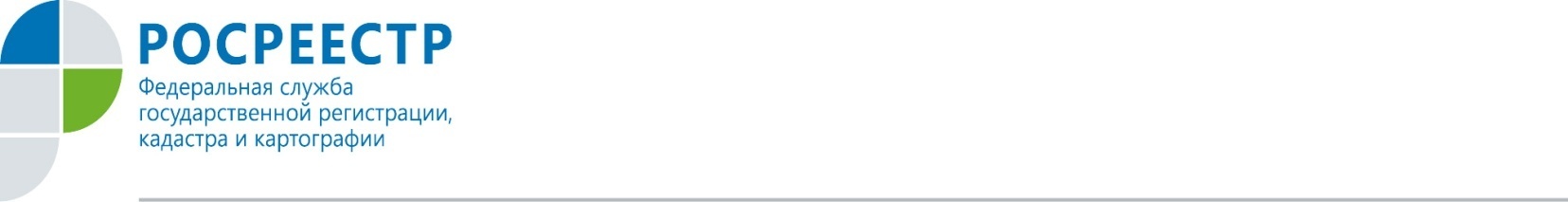 УПРАВЛЕНИЕ РОСРЕЕСТРА ПО ОРЛОВСКОЙ ОБЛАСТИ ИНФОРМИРУЕТРосреестр обновил целый ряд нормативных актов в сфере кадастровой оценки. В частности, с января 2021 года изменится форма заявления об исправлении ошибок, которые были допущены при определении кадастровой стоимости.Подать его сможет любое физическое или юридическое лицо в отношении любого объекта недвижимости.В одном заявлении можно будет указать сразу несколько объектов. Также Росреестром утверждена форма заявления об установлении кадастровой стоимости объекта недвижимости в размере его рыночной стоимости и требования к ее заполнению. Но стоит отметить, что воспользоваться новой формой заявления будет возможно  только после того, как заработает новый механизм внесудебного установления кадастровой стоимости. По общему правилу это наступит с 01.01.2023 года, но каждый регион может установить более ранний срок.Кроме того, утвержден порядок расчета и размещения индексов рынка недвижимости. Показатели рассчитываются подведомственной Росреестру Федеральной кадастровой палатой отдельно по каждому региону для конкретного вида объекта недвижимости, категории земель, назначения зданий и помещений. Такая методика позволит исключить некорректное применение индексов.Пресс-служба УправленияРосреестра по Орловской области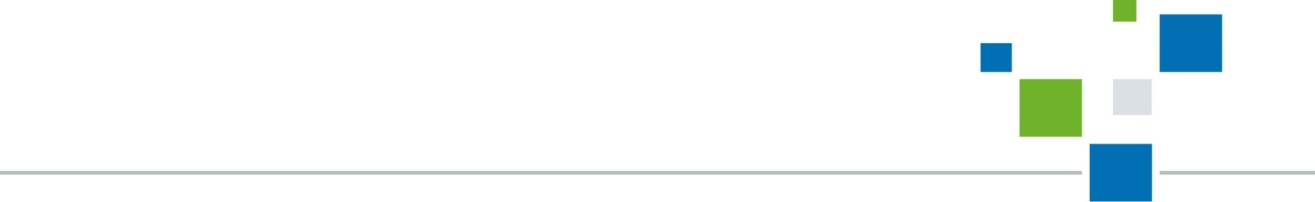 